目 录一、2018年江苏省现代物流技能大赛组织机构名单	1二、2018年江苏省现代物流技能大赛赛点组织机构	4三、赛点接待工作	6四、赛前工作安排	13五、竞赛日程	15六、竞赛场地安排	21七、领队和选手名册	22八、有关规则、职责	33九、赛点有关机构联系方式	35一、2018年江苏省现代物流技能大赛组织机构名单（一）大赛组委会主任委员：曹玉梅  省教育厅副厅长李  强  省经信委副主任陆宏平  省现代物流协会会长副主任委员：刘克勇  省教育厅职教处处长是  清  省经信委交通与物流处处长委    员：张善平   省教育厅职教处副处长韩志敏   省经信委交通与物流处副调研员侯  普   省现代物流协会副会长兼秘书长乔  均   南京财经大学副校长潘东标	 南京市教育局副局长符菊成   无锡市教育局副局长李  清	 徐州市教育局副局长胡  鹏	 常州市教育局副局长高国华	 苏州市教育局副局长姜学勤	 南通市教育局副局长高  健	 连云港市教育局副局长程永清	 淮安市教育局副局长邹必俊	 盐城市教育工委副书记余通海	 扬州市教育局副局长朱定明	 镇江市教育局副局长管文华	 泰州市委教育工委副书记龚显梅   宿迁市教育局副局长　　      张雁宁   南京市商务局副局长          华解语   无锡市经信委副主任          周晓东   徐州市经信委副主任          张志强   常州市经信委副主任          金晓虎   苏州市经信委副主任          王晓红   南通市经信委副主任          卢忠宝   连云港市经信委副主任          王兆文   淮安市经信委副主任          陈  军   盐城市经信委副主任          赵宽安   扬州市经信委副主任          李霞明   镇江市经信委副调研员          朱嘉浩   泰州市经信委副主任          张军如   宿迁市经信委副主任（二）大赛办公室主任：张  铎   省职教学会副秘书长成员：胡艳红   组委会组织工作联络员 13851765512伍  文   组委会组织工作联络员 13951688535卞凌晶   组委会宣传工作联络员 13913040196马燕玲   物流技能竞赛联络员   18651866687（三）资格审查委员会主  任：刘克勇   江苏省教育厅职教处处长委  员：各市教育局职教处处长（四）仲裁委员会主  任：刘克勇  江苏省教育厅职教处处长是  清  省经信委交通与物流处处长    副主任：张  铎  江苏省职业技术教育学会副秘书长委  员：各赛点仲裁组长（五）赛风监督委员会   主  任：姜敖荣 江苏省纪委驻省教育厅纪检组副组长委  员：各市教育局监察室主任        各赛项监督员二、2018年江苏省现代物流技能大赛赛点组织机构（一）领导小组组  长：张元贵   淮安市教育局局长副组长：程永清   淮安市教育局副局长黄少基   淮安中等专业学校校长成  员：冀益萍   淮安中等专业学校副校长史爱民   淮安中等专业学校党委副书记季  诺   淮安中等专业学校副校长王学品   淮安中等专业学校副校长邰学位   淮安中等专业学校副校长林以猛   淮安中等专业学校副校长朱士玉   淮安市教育局职教教研室主任夏建军   淮安市教育局职社处副处长（二）竞赛工作小组1．裁判组 裁判长：陶经辉	裁判员：若干人2．仲裁组组  长：大赛巡视员组  员：陶经辉 张勇强3．监督组从监督员库中随机抽取4．赛场技术人员组组  长：冀益萍组  员：王曙华、张  毅、薛兆义、王  娟  机务若干人  5. 场外工作人员组组  长：林以猛组  员：茆仁忠、费香娟、井宏峰、王曙华、陈礼辉、杨林松、冯清华、乔军波（三）赛务工作小组1．接待组组  长：	王学品组  员：	井宏峰、张鸣明、姜鸣、冯清华、相关老师和志愿者若干2．后勤保卫组	组  长：	冀益萍组  员：	乔军波、王曙华、陈礼辉、陈太喜、杨林松3．宣传组	组  长：史爱民  林以猛组  员：	茆仁忠、费香娟、周长庆三、赛点接待工作（一）报到时间：2018年1月5日11:00前（二）报到地点：  住宿酒店（三）报到手续：签到、核对信息、登记、缴费（食宿统一安排，费用自理）；领取大赛指南等资料。（四）住宿安排：（五）用餐安排用餐时间：注：1.早餐：各住宿酒店2.用餐自选方案：方案一：学校食堂快餐（食堂1楼），用餐时间11:30-12:30；17：30-18:30。方案二：住宿酒店用餐（酒店可提供80元/人标准的工作餐、或工作简餐、或自助餐）。3.需在学校用餐的，请在报到时统一购买餐券（每餐20元/人），餐券一经售出概不退换。（六）交通安排大赛组委会统一安排车辆接送参赛人员往返住宿酒店与赛点之间。请各位选手严格按时间乘坐班车，没有及时赶上班车的选手自行解决交通。发 车 时 间 表（定点班车）发 车 时 间 表（循环班车1月6-8日）        注：17:30后，根据比赛进程安排机动班车1辆到当天比赛结束。交通示意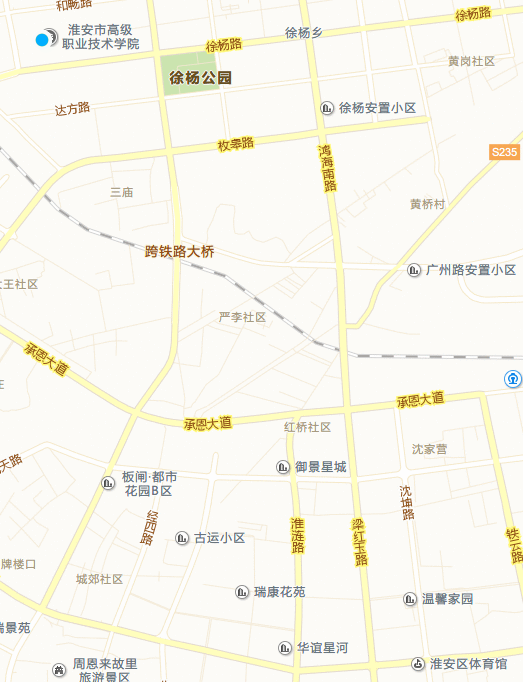 学校组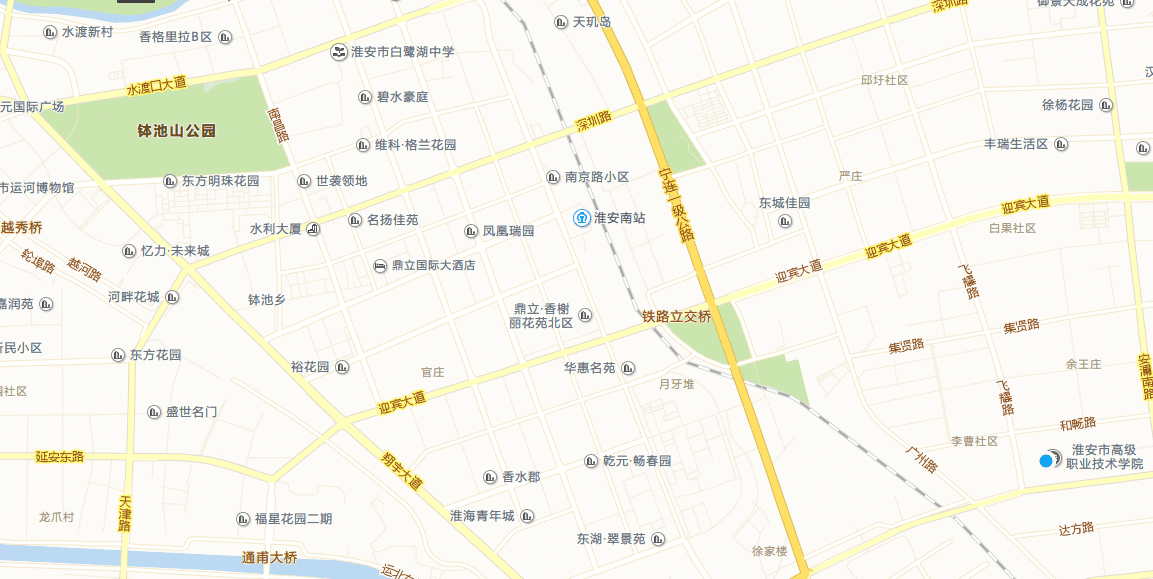 职工组四、赛前工作安排(一)赛前准备会1.竞赛工作人员会时  间：1月5日  8:30-9:00地  点：学校办公楼413会议室主持人：赛点负责人（巡视员、裁判长、监督员、组委会联络员参加）参加对象：赛场技术人员、场外工作人员会议内容：介绍竞赛流程，明确工作人员的工作职责、分工和注意事项，发放工作证件。2．裁判员会时  间：1月5日  9:00-11:30地  点：学校办公楼413会议室主持人: 裁判长（巡视员、组委会联络员参加）参加对象：裁判员会议内容：明确工作细则和评审工作程序、统一评分标准、宣布工作纪律、明确工作人员分工、竞赛流程及内容要求，发放裁判员证。3．领队会时  间：1月5日  14:00-15:00地  点：学校办公楼413会议室主持人: 巡视员（裁判长、赛点负责人、监督员、组委会联络员参加）参加对象：各参赛队领队、指导教师会议内容：裁判长讲解竞赛规则、赛场情况、竞赛流程等具体安排，宣布各竞赛项目注意事项。巡视员对各参赛队提出要求。领队抽签决定各参赛选手比赛场次。竞赛抽签办法：由裁判长主持，领队按各城市排序，依次抽取本市选手的比赛场次。 (二)赛前场地设备检查时  间：1月5日  11:30-12:00  理论考试机房检查1月5日  17:30-18:00  物流综合作业、叉车作业赛场检查主持人：裁判长参加对象：裁判员、监督员、赛场技术人员内  容：裁判员检查操作竞赛场地、设备等，核对设备编号，并对赛场技术人员进行培训，确认已具备竞赛正常运行的条件，随后封闭赛场。(三)开幕式时  间：1月6日  8:00-8:20地  点：学校大报告厅主持人：赛点领导小组负责人参加对象：参赛队领队、指导教师、参赛选手、裁判员（巡视员、裁判长、监督员、组委会联络员参加）五、竞赛日程(一)理论考试注∶理论知识考试各选手请提前20分钟凭参赛证和身份证按考场编排对号入座。一旦理论考试开考，迟到者一律取消理论考试资格。（二）操作技能竞赛根据抽签顺序参赛选手凭参赛证和身份证提前20分钟到检录处进行检录进入竞赛现场，检录后在等候区等候竞赛开始；各市领队、指导教师在指定休息区休息，不得进入竞赛场地。注：请教师参赛选手在技能竞赛结束后按赛点引导参加大赛测评，测评结束签字确认后方可离开。现代物流综合作业第一阶段：作业任务优化和职业素养考核第二阶段：现场作业操作注∶第二阶段现场作业时长50分钟，其中作业任务安排20分钟，操作30分钟，两个阶段时间严格分开。每场比赛两队选手分别在第一、二赛场同时进行。每场比赛结束后20分钟用于比赛数据还原，同时下一场选手开始作业任务安排。 第三阶段：方案汇报和作业总结各队在第二阶段现场操作结束后，由工作人员引导至答辩区等候答辩。每个参赛队与指导教师交流时间为15分钟，陈述总结时间为5分钟。2.叉车作业注∶叉车技能比赛时间安排为每场11分钟，每场比赛两名选手分别在第一、二赛场同时进行，赛后9分钟用于比赛场地的还原。(三)竞赛成绩公布会时  间：1月8日19:30—20:30地  点：学校艺术实训楼二楼报告厅参加人员：各市领队、指导教师、教师选手六、竞赛场地安排(一) 赛地平面图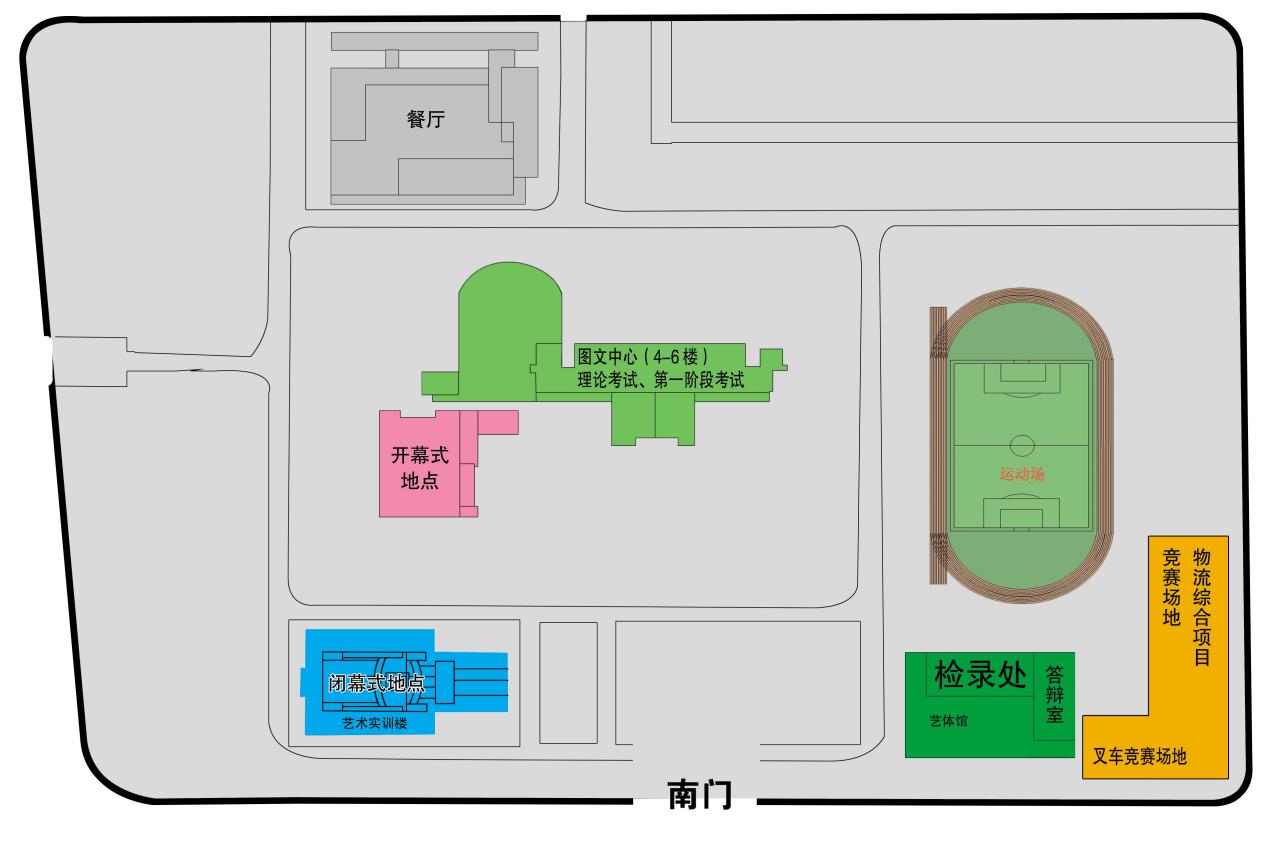 (二) 赛务办公区淮安中等专业学校行政楼413会议室(三) 检录区淮安中等专业学校艺体馆一楼(四) 侯赛区淮安中等专业学校艺体馆一楼与相应赛场附近(五) 休息区学校大报告厅七、领队和选手名册（一）参赛号编制规则说明1．选手参赛号编码规则：类别+组号+流水号2. 项目类别WLZH-现代物流综合作业   WLCC-叉车作业            3. 组别Z-中职组    G-高职组   J-教师组    A-职工组4．示例WLZHZ001—现代物流综合作业中职组001号南京市参赛选手（33人）无锡市参赛选手（29人）徐州市参赛选手（27人）常州市参赛选手（26人）苏州市参赛选手（33人）淮安市参赛选手（27人）扬州市参赛选手（8人）泰州市参赛选手（1人）宿迁市参赛选手（8人）职工组名册南京市参赛选手（10人）无锡市参赛选手（6人）徐州市参赛选手（5人）常州市参赛选手（5人）苏州市参赛选手（10人）南通市参赛选手（6人）淮安市参赛选手（8人）盐城市参赛选手（2人）扬州市参赛选手（5人）镇江市参赛选手（10人）泰州市参赛选手（6人）昆山市参赛选手（8人）八、有关规则、职责（一）竞赛组织工作规则1.各参赛队的统一着装上不得有显示学校校名的中、英文标识。2.所有参赛选手均不得携带手机等通讯工具进入竞赛现场，不得以任何方式向他人泄露竞赛内容，否则将取消该参赛选手的成绩和名次。3.各参赛队的领队、指导教师统一在指定地点休息，或在大赛指定观摩区观摩比赛（仅限叉车比赛）。4.所有参赛选手凭参赛证和身份证进入竞赛现场，不得私自离开候赛区，如确需离开的，需经裁判长同意后由工作人员陪同。5.结束比赛的选手必须立刻离开赛场，不得滞留。6.其他未尽事宜由省大赛组委会统一协调解决。（二）赛场技术人员职责1.负责竞赛中的设备维护、抢修、装复等工作。负责竞赛中工具损坏后的及时调换工作。2.负责竞赛中的操作安全，发现有安全隐患的动作时及时予以制止。3.其他突发事件的处理。4.在竞赛全过程中，在场外固定位置等候，当竞赛中需要技术人员配合工作时，在裁判员的陪同下进入赛场做好有关工作。不得与参赛选手有任何信息交流。（三）场外工作人员守则1.佩戴证件，着装整齐，言行文明，热情大方。2.所有岗位的工作人员要提前15分钟进入工作岗位，做好工作准备。并坚守岗位，积极、主动完成工作任务。3.各项工作一定要按时、按要求做好。4.一般情况下，不得请假，如遇特殊情况一定要提前向各小组负责人请假批准。5.严守各项纪律，发现问题要及时解决或向上级领导汇报，严禁因个人原因对大赛造成不良的影响，保证大赛的顺利进行。（四）候赛区工作人员职责1.负责维护候赛区内正常秩序并做好服务工作，负责带参赛选手到达各指定赛场，负责引导项目操作完成后的选手进入候赛区，对经裁判长同意确需暂时离开候赛区的选手要全程陪同。2.及时制止参赛选手之间相互传递信息的行为。对违反竞赛规则的参赛选手发出警告，并作好违规记录，及时向裁判组反映。3.根据抽签顺序安排各选手进入各指定赛场。4.竞赛全部项目结束后，负责清扫竞赛场地，清理设备。5.竞赛过程中，如遇突发状况，配合竞赛现场工作人员完成应急修复工作。九、赛点有关机构联系方式2018年江苏省职业学校技能大赛组委会2018年1月宾馆名称地点酒店联系人接待联系人安排参赛队淮安金陵国际酒店淮安市淮安区楚州大道818号丁雯雯18852336951冯清华13375221568学校组全部淮安神旺大酒店淮安市翔宇大道156号崔美林15298669805姜  鸣13375221508职工组全部日期早餐中餐晚餐1月5日-自理自选1月6日酒店自助早餐自选自选1月7日酒店自助早餐自选自选1月8日酒店自助早餐自选-日期时间发车安排车号对象1月5日13:20淮安金陵国际酒店 - 学校1各市领队、指导教师1月5日13:20淮安神旺大酒店–学校6各市领队、指导教师1月5日15:20淮安金陵国际酒店 - 学校1、23、4、5参赛选手、指导教师1月5日15:20淮安神旺大酒店–学校6、7参赛选手、指导教师1月5日18：00学校 - 淮安金陵国际酒店1、2叉车项目选手1月5日18：00学校 - 淮安神旺大酒店6叉车项目选手1月5日19:55学校 - 淮安金陵国际酒店1、23、4各市领队、指导教师、综合项目参赛选手1月5日19:55学校 - 淮安神旺大酒店6、7各市领队、指导教师、综合项目参赛选手1月6日7:10淮安金陵国际酒店 - 学校1、23、4、5各市领队、指导教师、参赛选手1月6日7:10淮安神旺大酒店–学校6、7各市领队、指导教师、参赛选手1月6日12:30淮安金陵国际酒店 - 学校1参赛选手、指导教师1月6日12:30淮安神旺大酒店–学校6参赛选手、指导教师1月6日18:40学校 - 淮安金陵国际酒店1、23、4参赛选手、指导教师1月6日18:40学校 - 淮安神旺大酒店6、7参赛选手、指导教师1月7日7:05淮安金陵国际酒店 - 学校1、2参赛选手、指导教师1月7日7:05淮安神旺大酒店–学校6参赛选手、指导教师1月7日12:30淮安金陵国际酒店 - 学校3、4参赛选手、指导教师1月7日12:30淮安神旺大酒店–学校6参赛选手、指导教师1月7日18:40学校 - 淮安金陵国际酒店1、23、4参赛选手、指导教师1月7日18:40学校 - 淮安神旺大酒店6参赛选手、指导教师1月8日7:05淮安金陵国际酒店 - 学校1、2参赛选手、指导教师1月8日13:05淮安金陵国际酒店 - 学校3、4参赛选手、指导教师1月8日20:40学校 - 淮安金陵国际酒店1、23、4参赛选手、指导教师1月8日20:40学校 - 淮安神旺大酒店6参赛选手、指导教师时间发车安排8:00淮安金陵国际酒店 - 学校8:00淮安神旺大酒店–学校9:00淮安金陵国际酒店 - 学校9:00淮安神旺大酒店–学校9:00学校 - 淮安金陵国际酒店9:00学校 - 淮安神旺大酒店10:00淮安金陵国际酒店 - 学校10:00淮安神旺大酒店–学校10:00学校 - 淮安金陵国际酒店10:00学校 - 淮安神旺大酒店11:00淮安金陵国际酒店 - 学校11:00淮安神旺大酒店–学校11:00学校 - 淮安金陵国际酒店11:00学校 - 淮安神旺大酒店12:00学校 - 淮安金陵国际酒店12:00学校 - 淮安神旺大酒店14:00淮安金陵国际酒店 - 学校14:00淮安神旺大酒店–学校14:00学校 - 淮安金陵国际酒店14:00学校 - 淮安神旺大酒店15:00淮安金陵国际酒店 - 学校15:00淮安神旺大酒店–学校15:00学校 - 淮安金陵国际酒店15:00学校 - 淮安神旺大酒店16:00淮安金陵国际酒店 - 学校16:00淮安神旺大酒店–学校16:00学校 - 淮安金陵国际酒店16:00学校 - 淮安神旺大酒店17:30淮安金陵国际酒店 - 学校17:30淮安神旺大酒店–学校17:30学校 - 淮安金陵国际酒店17:30学校 - 淮安神旺大酒店日期时间组别地 点备注1月5日16:00-17:00中职叉车组高职叉车组图文中心408WLCCZ001-019WLCCG001-017共36人1月5日16:00-17:00教师叉车组职工叉车组图文中心409WLCCJ001-016WLCCA001-019共35人1月5日16:00-17:00中职综合组图文中心410WLZHZ001-042共42人1月5日16:00-17:00高职综合组图文中心411WLZHG001-040共40人1月5日16:00-17:00教师综合组图文中心508WLZHJ001-040共40人1月5日16:00-17:00职工综合组图文中心509WLZHA001-040共40人1月5日16:00-17:00中职、教师、职工综合组图文中心510WLZHZ043-052WLZHJ041-048WLZHA041-064共42人项 目日期/时间组 别地 点备 注国际单证填制1月5日18:40-18:55检录国际单证填制考场国际单证填制1月5日19:00-19:45中职组图文中心51113人国际单证填制1月5日19:00-19:45高职组图文中心51110人国际单证填制1月5日19:00-19:45教师组图文中心61112人国际单证填制1月5日19:00-19:45职工组图文中心61116人PPT制作1月5日18:40-18:55检录PPT制作考场PPT制作1月5日19:00-19:45中职组图文中心408中职1－7组21人PPT制作1月5日19:00-19:45中职组图文中心409中职8－13组18人PPT制作1月5日19:00-19:45高职组图文中心410高职1－7组21人PPT制作1月5日19:00-19:45高职组图文中心411高职8－10组9人PPT制作1月5日19:00-19:45教师组图文中心508教师1－7组21人PPT制作1月5日19:00-19:45教师组图文中心411教师8－12组15人PPT制作1月5日19:00-19:45职工组图文中心509职工1－8组24人PPT制作1月5日19:00-19:45职工组图文中心510职工9－16组24人日 期时 间组 别地 点1月6日8:45-8:55检录艺体楼一楼1月6日9:00-9:50中职组、职工组第一场物流综合作业竞赛场1月6日9:55-10:45中职组、职工组第二场物流综合作业竞赛场1月6日10:50-11:40中职组、职工组第三场物流综合作业竞赛场1月6日13:15-13:25检录艺体楼一楼1月6日13:30-14:20中职组、职工组第四场物流综合作业竞赛场1月6日14:25-15:15中职组、职工组第五场物流综合作业竞赛场1月6日15:20-16:10中职组、职工组第六场物流综合作业竞赛场1月6日16:15-17:05中职组、职工组第七场物流综合作业竞赛场1月6日17:10-18:00中职组、职工组第八场物流综合作业竞赛场1月7日7:45-7:55检录艺体楼一楼1月7日8:00-8:50中职组、职工组第九场物流综合作业竞赛场1月7日8:55-9:45中职组、职工组第十场物流综合作业竞赛场1月7日9:50-10:40中职组、职工组第十一场物流综合作业竞赛场1月7日10:45-11:35中职组、职工组第十二场物流综合作业竞赛场1月7日11:40-12:30中职组、职工组第十三场物流综合作业竞赛场1月7日13:45-13:55检录艺体楼一楼1月7日14:00-14:50教师组第一场职工组第十四场物流综合作业竞赛场1月7日14:55-15:45教师组第二场职工组第十五场物流综合作业竞赛场1月7日15:50-16:40教师组第三场职工组第十六场物流综合作业竞赛场1月7日16:45-17:35教师组第四场高职组第一场物流综合作业竞赛场1月7日17:40-18:30教师组第五场高职组第二场物流综合作业竞赛场1月8日7:45-7:55检录艺体楼一楼1月8日8:00-8:50教师组第六场高职组第三场物流综合作业竞赛场1月8日8:55-9:45教师组第七场高职组第四场物流综合作业竞赛场1月8日9:50-10:40教师组第八场高职组第五场物流综合作业竞赛场1月8日10:45-11:35教师组第九场高职组第六场物流综合作业竞赛场1月8日11:40-12:30教师组第十场高职组第七场物流综合作业竞赛场1月8日13:45-13:55检录艺体楼一楼1月8日14:00-14:50教师组第十一场高职组第八场物流综合作业竞赛场1月8日14:55-15:45教师组第十二场高职组第九场物流综合作业竞赛场1月8日15:50-16:40高职组第十场物流综合作业竞赛场日期时间内容地点1月6日8:45-8:55检录艺体楼一楼1月6日9:00-9:11中职组、职工组第一场叉车竞赛赛场1月6日9:20-9:31中职组、职工组第二场叉车竞赛赛场1月6日9:40-9:51中职组、职工组第三场叉车竞赛赛场1月6日10:00-10:11中职组、职工组第四场叉车竞赛赛场1月6日10:20-10:31中职组、职工组第五场叉车竞赛赛场1月6日10:40-10:51中职组、职工组第六场叉车竞赛赛场1月6日11:00-11:11中职组、职工组第七场叉车竞赛赛场1月6日11:20-11:31中职组、职工组第八场叉车竞赛赛场1月6日13:15-13:25检录艺体楼一楼1月6日13:30-13:41中职组、职工组第九场叉车竞赛赛场1月6日14:50-15:01中职组、职工组第十场叉车竞赛赛场1月6日15:10-15:21中职组、职工组第十一场叉车竞赛赛场1月6日15:30-15:41中职组、职工组第十二场叉车竞赛赛场1月6日15:50-16:01中职组、职工组第十三场叉车竞赛赛场1月6日16:10-16:21中职组、职工组第十四场叉车竞赛赛场1月6日16:30-16:41中职组、职工组第十五场叉车竞赛赛场1月6日16:50-17:01中职组、职工组第十六场叉车竞赛赛场1月6日17:10-17:21中职组、职工组第十七场叉车竞赛赛场1月6日17:30-17:41中职组、职工组第十八场叉车竞赛赛场1月6日17:50-18:01中职组、职工组第十九场叉车竞赛赛场1月7日7:45-7:55检录艺体楼一楼1月7日8:00-8:11高职组、教师组第一场叉车竞赛赛场1月7日8:20-8:31高职组、教师组第二场叉车竞赛赛场1月7日8:40-8:51高职组、教师组第三场叉车竞赛赛场1月7日9:00-9:11高职组、教师组第四场叉车竞赛赛场1月7日9:20-9:31高职组、教师组第五场叉车竞赛赛场1月7日9:40-9:51高职组、教师组第六场叉车竞赛赛场1月7日10:00-10:11高职组、教师组第七场叉车竞赛赛场1月7日10:20-10:31高职组、教师组第八场叉车竞赛赛场1月7日10:40-10:51高职组、教师组第九场叉车竞赛赛场1月7日11:00-11:11高职组、教师组第十场叉车竞赛赛场1月7日11:20-11:31高职组、教师组第十一场叉车竞赛赛场1月7日13:15-13:25检录艺体楼一楼1月7日13:30-13:41高职组、教师组第十二场叉车竞赛赛场1月7日13:50-14:01高职组、教师组第十三场叉车竞赛赛场1月7日14:10-14:21高职组、教师组第十四场叉车竞赛赛场1月7日14:30-14:41高职组、教师组第十五场叉车竞赛赛场1月7日14:50-15:01高职组、教师组第十六场叉车竞赛赛场1月7日15:10-15:21高职组第十七场叉车竞赛赛场领队范铭联系电话13951701365序号姓名性别参赛号序号姓名性别参赛号1张昊男WLZHZ00118陈震男WLZHJ0022黄辰男WLZHZ00219郭杰男WLZHJ0033朱振扬男WLZHZ00320李云松男WLZHJ0044张千禧男WLZHZ00421许学虎男WLZHJ0055刘伟男WLZHZ00522胡玮男WLZHJ0066杨宇涵女WLZHZ00623刘俊男WLZHJ0077乔祥亮男WLZHZ00724袁媛女WLZHJ0088曹鹏男WLZHZ00825曹灿东男WLCCZ0019张文正男WLZHG00126韩帅男WLCCZ00210潘晨女WLZHG00227王婷婷女WLCCZ00311沈茜茜女WLZHG00328黄仔男WLCCG00112张卓异男WLZHG00429王肖瑶女WLCCG00213邓楚女WLZHG00530周文韬男WLCCG00314吕先飞男WLZHG00631黄防栋男WLCCJ00115赵虎男WLZHG00732林俊男WLCCJ00216张昊然男WLZHG00833蒋宏东男WLCCJ00317张大华男WLZHJ001领队陈波联系电话13771177177序号姓名性别参赛号序号姓名性别参赛号1李晟皓男WLZHZ00916顾旻女WLZHJ0122张天赐男WLZHZ01017张静女WLZHJ0133周锡璠男WLZHZ01118汪海军男WLZHJ0144徐赛虎男WLZHZ01219宋震男WLZHJ0155张慧慧女WLZHZ01320王威男WLZHJ0166李艳女WLZHZ01421宦君恺男WLCCZ0047华煜晨男WLZHZ01522张中源男WLCCZ0058马中宝男WLZHZ01623许皓天男WLCCZ0069朱明泰男WLZHG00924朱小海男WLCCG00410陈伟宇男WLZHG01025吕哲宇男WLCCG00511秦磊男WLZHG01126沈阳男WLCCG00612浦通男WLZHG01227吉传生男WLCCJ00413张涛男WLZHJ00928李世磊男WLCCJ00514沈雪玲女WLZHJ01029何才福男WLCCJ00615李永菲男WLZHJ011领队郑海涛联系电话15996997821序号姓名性别参赛号序号姓名性别参赛号1秦延陈男WLZHZ01715潘洪建男WLZHJ0192徐大众男WLZHZ01816张梦瑶女WLZHJ0203臧立文女WLZHZ01917秦瑞女WLZHJ0214陈涛男WLZHZ02018魏巍男WLZHJ0225张红女WLZHZ02119朱兆丽女WLZHJ0236张广祥男WLZHZ02220孙溢擎男WLZHJ0247朱迪男WLZHZ02321丁智男WLCCZ0078李广龙男WLZHZ02422孙明瑞男WLCCZ0089孙梦女WLZHG01323高辉男WLCCZ00910李苏羽佳男WLZHG01424裴祥贵男WLCCG00711苗芬女WLZHG01525张言旭男WLCCG00812蒋昌金男WLZHG01626孙伟男WLCCJ00713纵闫男WLZHJ01727张昊男WLCCJ00814张先腾男WLZHJ018领队江文庆联系电话13861195563序号姓名性别参赛号序号姓名性别参赛号1朱蕾女WLZHZ02514方薇女WLZHG0222毛维玲男WLZHZ02615万里男WLZHG0233张钊源男WLZHZ02716王蒙女WLZHG0244严晴女WLZHZ02817赵漩男WLZHJ0255赵辰男WLZHZ02918王雨男WLZHJ0266钱叶铃女WLZHZ03019俞胄男WLZHJ0277武家祥男WLZHZ03120吴彦男WLZHJ0288胡志飞男WLZHZ03221马佳伟男WLCCZ0109王暮冉女WLZHG01722季思远男WLCCZ01110潘啸天男WLZHG01823祁锟男WLCCG00911袁娅岚女WLZHG01924陈怜恩男WLCCG01012张彤女WLZHG02025陈利男WLCCJ00913王震男WLZHG02126杨帆男WLCCJ010领队陆永健联系电话13962176675序号姓名性别参赛号序号姓名性别参赛号1姚海龙男WLZHZ03318王燕红女WLZHJ0302程龙男WLZHZ03419王小娟女WLZHJ0313朱洁男WLZHZ03520钱晓峰男WLZHJ0324杨洋男WLZHZ03621孙统超男WLZHJ0335高敏女WLZHZ03722毛薇兰女WLZHJ0346周新宽男WLZHZ03823王文男WLZHJ0357程永其男WLZHZ03924包锋男WLZHJ0368陈瑞奇男WLZHZ04025孟永明男WLCCZ0129张斌男WLZHG02526王炜男WLCCZ01310郭晨康男WLZHG02627孙奕淳男WLCCZ01411崔兆旋男WLZHG02728吴宏园男WLCCG01112闵昌玉女WLZHG02829荣晨悦男WLCCG01213赵晨男WLZHG02930史志程男WLCCG01314许翠媛女WLZHG03031赵臻男WLCCJ01115许梓阳男WLZHG03132李玮男WLCCJ01216吴觊宇男WLZHG03233潘炜男WLCCJ01317戴建伟男WLZHJ029领队张静联系电话13375221234序号姓名性别参赛号序号姓名性别参赛号1程恒龙男WLZHZ04115徐子仪男WLZHG0392曹钦泳男WLZHZ04216严雪女WLZHG0403戚双艳女WLZHZ04317江浩男WLZHJ0374戚双玲女WLZHZ04418陆一鸣女WLZHJ0385马宇女WLZHZ04519戴静雅女WLZHJ0396张俊男WLZHZ04620杜从元男WLZHJ0407黄亚亮男WLZHZ04721丁开雨男WLCCZ0158王强男WLZHZ04822胡志豪男WLCCZ0169靳洪姣女WLZHG03323葛威男WLCCZ01710刘妍女WLZHG03424汪永跃男WLCCG01411韩校男WLZHG03525许猛男WLCCG01512吕威男WLZHG03626卜晋男WLCCJ01413戈天慈女WLZHG03727何海洋男WLCCJ01514解加宇男WLZHG038领队陈仁华联系电话13912135000序号姓名性别参赛号序号姓名性别参赛号1薛凡女WLZHZ0495龚煜男WLCCZ0182庞宝晨男WLZHZ0506任心宇男WLCCZ0193陈清男WLZHZ0517李文宇男WLCCG0164吉秋鹏男WLZHZ0528赵孔亮男WLCCG017领队陆德芳联系电话13775662808序号姓名性别参赛号序号姓名性别参赛号1叶文杰男WLCCJ016领队蔡效猛联系电话18360021711序号姓名性别参赛号序号姓名性别参赛号1陆启龙男WLZHJ0415冯艳丽女WLZHJ0452刘林男WLZHJ0426蔡乐男WLZHJ0463孙炳男WLZHJ0437蔡瑞女WLZHJ0474谢安琪女WLZHJ0448丁慧女WLZHJ048领队黄雅珍联系电话18795890183序号姓名性别参赛号序号姓名性别参赛号1韩帮帮男WLZHA0016谢  宇男WLZHA0062费  蒙男WLZHA0027张  可女WLZHA0073闵兆祥男WLZHA0038付生超男WLZHA0084杨  阳女WLZHA0049孟柯甫男WLCCA0015吴龙飞男WLZHA00510张  伟男WLCCA002领队刘行秋联系电话15006190026序号姓名性别参赛号序号姓名性别参赛号1薛庆州男WLZHA0094邓伟洪男WLZHA0122吴  伟男WLZHA0105赵学朝男WLCCA0033陆  超男WLZHA0116韩  超男WLCCA004领队王雪飞联系电话18626036063序号姓名性别参赛号序号姓名性别参赛号1陈  豆男WLZHA0134刘良钰男WLZHA0162李  康男WLZHA0145高  磊男WLCCA0053李培延男WLZHA015领队张  钧联系电话18796995751序号姓名性别参赛号序号姓名性别参赛号1李志伟男WLZHA0174张  花女WLZHA0202徐  翔男WLZHA0185张占双男WLCCA0063徐文婷女WLZHA019领队马  明联系电话18550292866序号姓名性别参赛号序号姓名性别参赛号1娄  娇女WLZHA0216沈秋萍女WLZHA0262范紫阳男WLZHA0227蔡学金男WLZHA0273沈建全男WLZHA0238钱金华男WLZHA0284王俊丽男WLZHA0249李清磊男WLCCA0095薛张法男WLZHA02510范秀荣男WLCCA010领队张宇抒联系电话13338820977序号姓名性别参赛号序号姓名性别参赛号1贾志平男WLZHA0374朱宝林男WLZHA0402张  君男WLZHA0385王  伟男WLCCA0113黄燕辉男WLZHA0396邢蒋峰男WLCCA012领队张玉莲联系电话13515233050序号姓名性别参赛号序号姓名性别参赛号1李小远男WLZHA0415宋丽君女WLZHA0452何爱超男WLZHA0426范伟元男WLZHA0463魏益民男WLZHA0437赵  银男WLZHA0474李二飞男WLZHA0448王  坚男WLZHA048领队严永昌联系电话13016529930序号姓名性别参赛号序号姓名性别参赛号1严安富男WLCCA0132王  成男WLCCA014领队姜金元联系电话15161889889序号姓名性别参赛号序号姓名性别参赛号1洪良友男WLZHA0494李  圩男WLZHA0522郑  伟男WLZHA0505孙英战男WLCCA0153王福祥男WLZHA051领队王飞联系电话13952882463序号姓名性别参赛号序号姓名性别参赛号1赵诗飏男WLZHA0536殷光宇男WLZHA0582张一凡男WLZHA0547张建成男WLZHA0593朱  江男WLZHA0558邹  屹男WLZHA0604吴海洋男WLZHA0569张跃华男WLCCA0165徐炳军男WLZHA05710蔡东星男WLCCA017领队李  勇联系电话15850852877序号姓名性别参赛号序号姓名性别参赛号1拜  巍男WLZHA0614姚  露女WLZHA0642王来平男WLZHA0625朱  兴男WLCCA0183徐  欣女WLZHA0636殷亚军男WLCCA019领队庄建生联系电话13862601960序号姓名性别参赛号序号姓名性别参赛号1丁泽兵男WLZHA0296韩  璞男WLZHA0342杨前波男WLZHA0307李斌斌男WLZHA0353仝嵌男男WLZHA0318刘满阳男WLZHA0364董  俊男WLZHA0329陈  威男WLCCA0075方  静女WLZHA03310陈建荣男WLCCA008工 作 机 构办公地点负责人联系电话领 导 小 组校长室（行政楼408）林以猛18952328877总协调行政楼307茆仁忠18912083026现  场  组图文中心607王娟18762059777接  待  组行政楼505井宏峰13375221398后勤保卫组行政楼204陈礼辉13375221618医 务 组叉车竞赛场杨林松13375221218